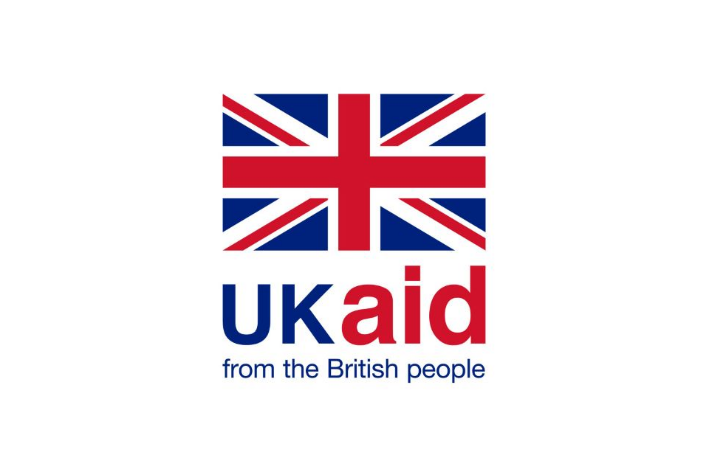 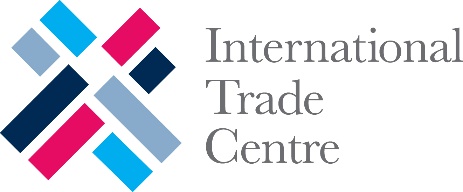 Madagascar: Programme de partenariats commerciaux avec le Royaume UniAmélioration de la compétitivité à l’exportation du secteur textile et des vêtements de MadagascarAppel à la candidature adressée aux entreprises du secteurContexte Le présent projet à mettre en place à Madagascar fait partie du vaste programme de partenariats commerciaux du Royaume-Uni (UK Trade Partnerships Programme) qui vise à encourager le commerce avec le Royaume-Uni dans le cadre des APE existants de l'Union européenne (UE) ou des APE spécifiques avec le Royaume-Uni qui va entrer en vigueur après le Brexit.Ce programme augmentera les exportations en sensibilisant les entreprises et les institutions sur l'accès aux marchés britannique et européen, en bien identifiant les obstacles commerciaux dans l'ensemble des pays bénéficiaires de l'APE éligibles à l'Aide Publique au Développement (APD). Cela renforcera également la capacité des entreprises/produits ciblés à exporter vers les marchés britannique et européen dans huit (8) pays pilotes sélectionnés (Madagascar inclus).Le programme de partenariat commercial du Royaume-Uni est financé par le Gouvernement du Royaume-Uni par l'intermédiaire du Department for International Development (DFID). Le programme durera jusqu'au 31 mars 2022.Point clé du projet Le projet mis en place à Madagascar fait partie du programme de partenariat commercial du Royaume-Uni et se focalise sur le commerce de textiles et des vêtements entre Madagascar, le Royaume-Uni, et l’Union Européenne. Le projet est financé par le Department of International Development (DfID) du Gouvernement du Royaume Uni. À travers l’augmentation des exportations, le projet contribuera à la création d’emplois dans le secteur textile et de l‘habillement. Cet objectif sera atteint en améliorant les performances et les services des institutions d’appuis au commerce et de l’investissement du secteur, par l’amélioration de la compétitivité des petites de moyennes entreprises (PME), en renforçant l’accès aux opportunités de marché, et en développant des réseautages stratégiques aux niveaux local, régional, et mondial. Avantages et bénéfices pour les entreprises Le Centre du Commerce International (CCI), en collaboration avec le Ministère de l’Industrie, du Commerce, et de l’Artisanat (MICA), va mettre en place un projet pour soutenir les exportations du secteur textile et des vêtements en provenance de Madagascar. Le projet va offrir une assistance technique au secteur textile et des vêtements en vue de renforcer et d’améliorer la chaine de valeur du secteur, de diversifier les produits offerts par le secteur, promouvoir les exportations vers l’Union Européenne et le Royaume-Uni, tout en améliorant les appuis des Organismes d’Appuis au Commerce (OAC). A cet effet, le projet envisage d’appuyer quinze (15) entreprises exportatrices qui projettent d’exporter ou d’accroitre leurs exportations vers les marchés de l’Union Européenne et du Royaume-Uni. Ces entreprises auront les capacités d’améliorer leur compétitivité internationale d’une part, de diversifier leurs produits à exporter d’autre part. Ces progrès seront atteints à travers de :-Formations, coaching, mentoring dans des domaines à forte valeur ajoutée comme l’approvisionnement, le design et le développement de nouveaux produits, le marketing appliqué à l’exportation, et le branding etc-L’amélioration de l’environnement social et du respect des normes environnementalesexigés par les clients -La connexion des entreprises de Madagascar avec les marchés et les potentiels nouveaux clients-La réseautage des entreprises de Madagascar avec des institutions financières offrant des lignes de financement des opérations d’exportation afin que ces entreprises puissent évoluer vers le « FOB Business ou produits finis prêts à être exportés »Critères d’éligibilité-Des entreprises exportatrices du secteur textile et des vêtements souhaitant développer leurs parts de marchés en Europe et au Royaume-Uni-Des entreprises qui n'exportent pas encore mais qui font partie de la chaîne de valeur (sous-traitants) et qui souhaitent développer leurs capacités d'exportation vers l’Union Européenne et le Royaume-Uni-Des entreprises ayant un engagement fort en matière de responsabilité sociale et environnementale-Des entreprises exportatrices qui souhaitent s’engager « dans l’apprentissage », améliorer leurs capacités en marketing, en stratégie de marque, et en design afin d'offrir des services générant de la valeur ajoutée aux clients.-Des entreprises qui sont prêtes à accepter de : Recevoir des experts du projet et de l'équipe locale dans leurs usinesAllouer des ressources humaines suffisantes pour réaliser le plan d'action défini conjointement avec le projetCommuniquer des informations nécessaires pour supporter la réalisation de l’étude diagnostique et le plan d’action suggéré y afférent Communiquer et de partager régulièrement les informations pertinentes avec l'équipe du projetAssurer le suivi des activités et mettre en œuvre les recommandations suggéréesLe dernier délai pour la soumission des entreprises Les entreprises intéressées sont invitées à exprimer leur intérêt et de compléter la candidature en ligne sur le site   avant le     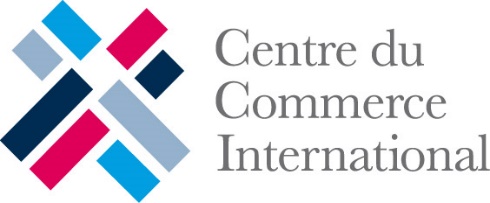 